Kleintierpraxis Dümmerland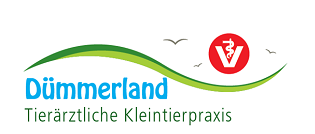 Bahnhofstraße 40 49439 Steinfeld 05492/557010kleintier@duemmerland.de ÜberweisungsformularÜberweisender Tierarzt (Stempel):Name des Kunden:                                                            Telefonnummer:                                                       Name des Patienten:                                                         Art/Rasse des Patienten:Überweisung:Zur weiteren Diagnostik und TherapieNur zur Diagnostik 
Zur stationären Aufnahme und Therapie
Zur Operation Vorbericht:__________________________________________________________________

___________________________________________________________________________

___________________________________________________________________________
Bisher erfolgte Untersuchungen (bitte lassen Sie uns die Befunde zukommen, um Doppeluntersuchungen zu vermeiden): ___________________________________________________________________________

___________________________________________________________________________

___________________________________________________________________________Bisher erfolgte Behandlung:___________________________________________________________________________

___________________________________________________________________________Verdachtsdiagnose: ___________________________________________________________Bitte senden Sie mir die Rücküberweisung:  
per Fax                              per E-Mail                       Telefonisch 